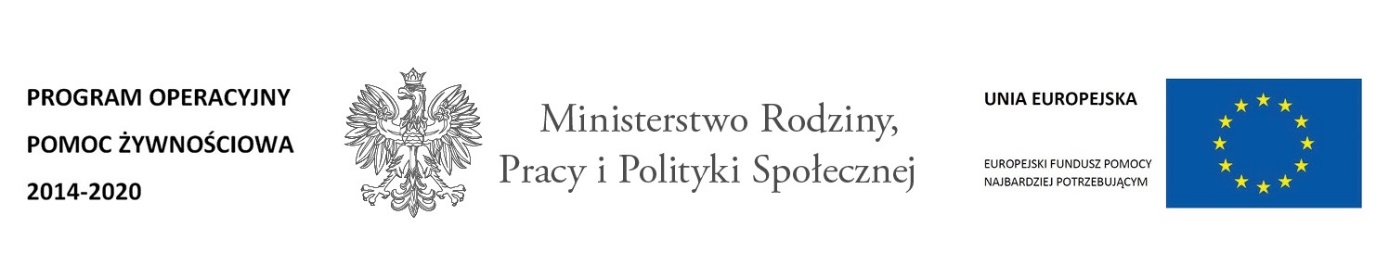 PODPROGRAM 2018 – efektyGminny Ośrodek Pomocy Społecznej w Kamieniu z terenu województwa lubelskiego przy współpracy Bankiem Żywności w Lublinie realizował Program Operacyjny Pomoc Żywnościowa Podprogram 2018 współfinasowany z Europejskiego Funduszu Pomocy Najbardziej Potrzebującym, którego celem było zapewnienie najuboższym mieszkańcom Polski pomocy żywnościowej oraz uczestnictwa w działaniach w ramach środków towarzyszących w okresie  wrzesień 2018 – czerwiec 2019.Osoby potrzebujące otrzymały bezpłatnie artykuły spożywcze:warzywne i owocowe (groszek z marchewką, fasola biała, koncentrat pomidorowy, buraczki wiórki, powidła śliwkowe); skrobiowe (makaron jajeczny, makaron kukurydziany bezglutenowy, ryż biały, kasza gryczana, herbatniki maślane),mleczne (mleko UHT, ser podpuszczkowy dojrzewający),mięsne (szynka drobiowa, szynka wieprzowa mielona, pasztet wieprzowy, kabanosy wieprzowe, filet z makreli w oleju),cukier (cukier biały, miód wielokwiatowy), tłuszcze (olej rzepakowy),dania gotowe (gołąbki w sosie pomidorowym).3. Pomoc żywnościowa trafiła do 229 osób znajdujących się w trudnej sytuacji życiowej z terenu województwa lubelskiego4. Wydaliśmy osobom potrzebującym:o    9,90 ton żywności;o    220 paczek żywnościowych.5. W ramach Podprogramu 2018 dla 25 osób korzystających z pomocy żywnościowej przeprowadzono  2 warsztaty edukacyjne w ramach działań towarzyszących:• Ekonomiczne - 1 spotkanie dla  25 uczestników• Kulinarne - 1 spotkanie dla 25 uczestników